SZKOŁA PODSTAWOWA 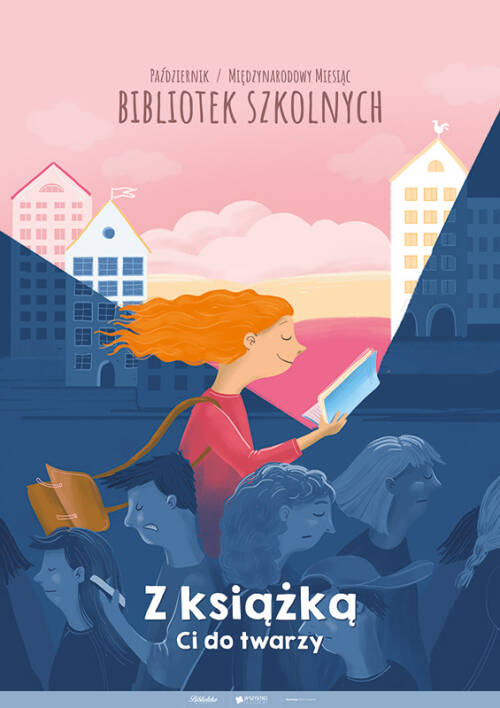 IM. LEŚNIKÓW POLSKICH W GĘBICACHMIĘDZYNARODOWY MIESIĄCBIBLIOTEK SZKOLNYCH2020/2021„Z KSIĄŻKĄ CI DO TWARZY”W/w działania objęte są szkolnym konkursem klasowym pt. „Z KSIĄŻKĄ CI DO TWARZY” – każda klasa poprzez udział 
w różnych działaniach gromadzi punkty na swoim koncie. Wygrywa klasa, która uzyska najwięcej punktów. Konkurs trwa od 01 do 31 października 2020r. Nagrodą dla zwycięskiej klasy jest bon pieniężny. Prace konkursowe należy oddawać każdorazowo w w/w terminach pod wskazany adres. Za przekroczenie terminu odejmujemy 5 pkt.Za kopiowanie, powielanie pomysłów z Internetuodejmujemy 5 pktDZIĘKUJĘMY ZA WSPÓŁPRACĘ I ZAPRASZAMY DO WSPÓŁNEJ ZABAWY Beata Maszewska    Magdalena DudraDZIAŁANIETERMINODBIORCY/ODPOWIEDZIALNIINFORMACJA DODATKOWAKONKURS NA NAJAKTYWNIEJSZEGO CZYTELNIKA W PAŹDZIERNIKU01 – 31.10.2020r.odbiorcy: klasy I – VIIIodpowiedzialni: nauczyciele bibliotekarzewypożyczaj, czytaj i zdobywaj nagrody –osoba z największą liczbą przeczytanych książek otrzyma nagrodę niespodziankę;DZIAŁANIE OBJĘTE KONKURSEM KLASOWYM(nagrodzony czytelnik = dodatkowe 5 pkt dla klasy oraz każda wypożyczona książka = 1 pkt dla klasy)KONKURS POD HASŁEM „UBIERZ SIĘ W KSIĄŻKĘ – CZYLI SLEEVEFACE W BIBLIOTECE”05 – 16.10.2020r.odbiorcy: klasy I – VIIIodpowiedzialni: nauczyciele bibliotekarze, wychowawcy/asystenci klas„Sleeveface” to zabawa polegająca na dopasowaniu zdjęć z okładek książek do różnych sytuacji, ludzi i miejsc;termin przesłaniazdjęć: do 16.10.2020r. (na adres: madeleine.beierlein@poczta.onet.pl);zdjęcia zostaną zamieszczone na szkolnym Facebooku oraz stronie szkoły;najciekawsza fotografia (wybrana przez odbiorców Facebooka) zostanie nagrodzona - ocenie będzie podlegała kompozycja kadru, spójność książki 
z fotografowanym otoczeniem i pomysłowość;DZIAŁANIE OBJĘTE KONKURSEM KLASOWYM(nagrodzona fotografia = dodatkowe 5 pkt dla klasy oraz  każdezdjęcie przesłane na konkurs  = 1 pkt dla klasy)PROJEKCJA FILMU„JAKUB MIMMI I GADAJĄCE PSY”październik 2020r.odbiorcy: klasy I – IV;odpowiedzialni: wychowawcy/asystenci klas;nauczyciele świetlicyprojekcja filmu;link do filmu zostanie przesłany 
w terminie późniejszym   PORANKI CZYTELNICZE01 – 31.10.2020r.odbiorcy: klasy I – VIII;odpowiedzialni: nauczyciele bibliotekarze, chętni nauczyciele, pracownicy obsługi, młodzież szkolna„CO TO ZNACZY” – GRZEGORZ KASDEPKE – 101 ZABAWNYCH HISTORYJEK, KTÓRE POZWOLĄ ZROZUMIEĆ ZNACZENIE NIEKTÓRYCH POWIEDZIEŃ – głośne czytanie KONKURS PIĘKNEGO CZYTANIA W JĘZYKU ANGIELSKIM I NIEMIECKIM23.10.2020r.godz. 10.00 – 11.00odbiorcy: klasy VI-VIII; (po jednym przedstawicielu z każdej klasy – wybiera nauczyciel języka angielskiego oraz niemieckiego);odpowiedzialni:nauczyciele bibliotekarze, p. Monika Bereta, p. Hanna Zawadzka, p. Hanna Kwiatkowskanajpiękniej i najpoprawniej czytająca osoba zostanie nagrodzona (oddzielnie  język angielski, oddzielnie język niemiecki);nauczyciele języków obcych wybierają z każdej klasy przedstawiciela, nagrywają filmik z czytania i przesyłają do nauczyciela bibliotekarza (max do 23.10.2020r.);nauczyciel bibliotekarz zamieszcza filmiki z nagraniem na szkolnym Facebooku;najpiękniej i najpoprawniej czytające osoby  zostaną wybrane przez odbiorców Facebooka, osoby te zostaną nagrodzoneDZIAŁANIE OBJĘTE KONKURSEM KLASOWYM (nagrodzona osoba = dodatkowe 5 pkt dla klasy)PASOWANIE NA CZYTELNIKA30.10.2020r.godz. 10.00 – 11.00odbiorcy: klasa I, wychowawca/asystent;odpowiedzialni: nauczyciele bibliotekarze, asystenci bibliotekarza;dekoracja: p. Dorota Zawadzkamiejsce spotkania: sala nr 14;BIBLIOBUDKA19.10 – 23.10.2020r.odbiorcy: klasy I – VIII;odpowiedzialni: nauczyciele bibliotekarzespecjalnie przygotowane okienko do „zabawnego fotografowania 
z niespodziankami” zostanie umieszczone na górnym holu;DZIAŁANIE OBJĘTE KONKURSEM KLASOWYM(każde zdjęcie = 1 pkt dla klasy)TEATRZYK KAMISHIBAI26.10 – 30.10.2020r.odbiorcy: klasy I – IIIodpowiedzialni: nauczyciele bibliotekarzeKAMISHIBAI to papierowy teatr obrazkowy;miejsce przedstawienia: sala sportowa;KSIĄŻKOWA LISTA PRZEBOJÓW01 – 31.10.2020r.odbiorcy: klasy I – VIIIodpowiedzialni: nauczyciele bibliotekarzegłosowanie na książkę, którą warto przeczytać i polecić innym czytelnikom na długie jesienne wieczoryKONKURS PLASTYCZNY „WYOBRAŹ SOBIE BIBLIOTEKĘ SWOICH MARZEŃ”01 – 23.10.2020r.odbiorcy: klasy I – VIII;odpowiedzialni: nauczyciele bibliotekarze, nauczyciel plastykitermin oddaniaprac: do 23.10.2020r. (do szkolnej biblioteki)DZIAŁANIE OBJĘTE KONKURSEM KLASOWYM(nagrodzona praca = dodatkowe 5 pkt dla klasy oraz każda praca = 1 pkt dla klasy);zdjęcia  prac zostaną zamieszczone na szkolnym Facebooku oraz stronie internetowej szkołyULUBIONA KSIĄŻKĄ Z WCZESNEGO DZIECIŃSTWA NASZYCH NAUCZYCIELI01 – 14.10.2020rodbiorcy: klasy I – VIII;odpowiedzialni: nauczyciele bibliotekarze, nauczyciele przedmiotowi, wychowawcy oraz pracownicy obsługitermin przesłaniazdjęć okładek książek: do 14.10.2020r. (na adres: madeleine.beierlein@poczta.onet.pl);zdjęcia zostaną zamieszczone na szkolnym Facebooku oraz stronie internetowej szkoły